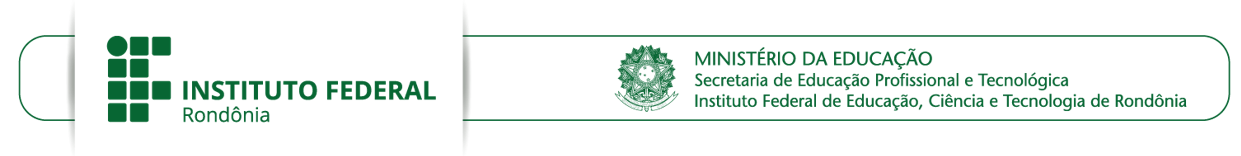 AUTODECLARAÇÃO DE RENDA FAMILIARParticipação nos Cursos do Projeto Empoderamento da Mulher — Edição 2018Observação: Caso não possua renda, colocar R$ 0,00 no campo correspondente. 	Declaro que as informações acima são verdadeiras, ciente de que a omissão ou declaração falsa pode implicar em sanções previstas na legislação brasileira, especialmente o artigo 299 do Código Penal (Decreto-Lei 2.848/1940). Estou plenamente esclarecida que os cursos do Projeto Empoderamento da Mulher são destinados exclusivamente a mulheres em situação de vulnerabilidade socioeconômica, conforme consta no Edital 15/2018/Proex/IFRO.______________________, _____ de ___________________ de 2018__________________________________________Assinatura da candidataIDENTIFICAÇÃO DA CANDIDATAIDENTIFICAÇÃO DA CANDIDATAIDENTIFICAÇÃO DA CANDIDATAIDENTIFICAÇÃO DA CANDIDATAIDENTIFICAÇÃO DA CANDIDATANome:Curso para o qual se classificou:Curso para o qual se classificou:Curso para o qual se classificou:Curso para o qual se classificou:Campus de oferta:Campus de oferta:Documento de identidade:Documento de identidade:Documento de identidade:E-mail: Telefone/celular:Telefone/celular:DEMONSTRATIVO DE RENDA (OU FALTA DE RENDA) DEMONSTRATIVO DE RENDA (OU FALTA DE RENDA) Nome do membro familiar (inclusive da candidata)Renda Mensal Bruta Média (R$)Total da Renda Bruta Mensal da Família ou Pessoa (R$)Média da Renda Bruta Mensal por Pessoa (R$) (Renda Total Dividida por Número de Pessoas da Família)